АДМИНИСТРАЦИЯ ТУЖИНСКОГО МУНИЦИПАЛЬНОГО РАЙОНА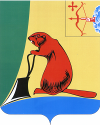 КИРОВСКОЙ ОБЛАСТИПОСТАНОВЛЕНИЕО внесении изменений в постановление администрации Тужинского муниципального района от 08.11.2012 №640В соответсивии с Указом Президента Российской Федерации от 11.04.2014 №226 «О Национальном плане противодействия коррупции на 2014 - 2015 годы» администрация Тужинского муниципального района  ПОСТАНОВЛЯЕТ:1. Внести в постановление администрации Тужинского муниципального района от 08.11.2012 №640, которым утверждена муниципальная целевая программа «Реализация стратегии антикоррупционной политики в Тужинском муниципальном районе»  на 2013-2015 годы (далее –Программа)  следующее изменение:Дополнить раздел III Программы пунктами 5.6, 9.3 и 9.4. Прилагаются.2. Настоящее постановление вступает в силу с момента опубликования в Бюллетене муниципальных нормативных правовых актов органов местного самоуправления Тужинского муниципального района Кировской области.3. Контроль за исполнением постановления оставляю за собой.Глава администрации Тужинского муниципального района    Е.В. ВидякинаПРИЛОЖЕНИЕ к постановлению администрации Тужинского муниципального районаот___30.07.2014____№__327а____III. Перечень мероприятий Программы_____________30.07.2014№327апгт Тужапгт Тужапгт Тужапгт Тужа№ п/пНаименование мероприятияСрок исполненияИсполнители 5.6Изготовление и оформление инфромационных стендов о противодействии коррупции в органах местного самоуправления и бюджетных организациях района 2-е полугодие 2014 годаУправляющий делами, отдел организационной работы9.3Проведение плановых и внеплановых проверок предоставления земельных участков, сдачи помещений в арендупо отдельному плануКонтрольно-счетная комиссия9.4.Проведение плановых и внеплановых проверок деятельности муниципальных заказчиков в сфере размещения муниципальных заказов для муниципальных нужд Тужинского района по отдельному плануФинансовое управление